Об утверждении плана-графика составления	 проекта бюджета Ишлейского сельского поселения Чебоксарского района Чувашской Республики на очередной финансовый год и на плановый периодВ соответствии с Бюджетным кодексом Российской Федерации, Положением о регулировании бюджетных правоотношений в Ишлейском сельском поселении Чебоксарского района Чувашской Республики, утвержденным решением Собрания депутатов Ишлейского сельского поселения Чебоксарского района от 11.12.2012 года № 21-06, и Порядком составления проекта бюджета Ишлейского сельского поселения Чебоксарского района на очередной финансовый год и плановый период, утвержденным  постановлением администрации Ишлейского сельского поселения Чебоксарского района от 30.01.2017 года № 16, администрация Ишлейского сельского поселения Чебоксарского района  п о с т а н о в л я е т:Утвердить прилагаемый план-график составления проекта бюджета Ишлейского сельского поселения Чебоксарского района Чувашской Республики на очередной финансовый год и на плановый период.Настоящее постановление вступает в силу после его подписания.И. о. главы администрацииИшлейского сельского поселения 	А.А.КупрановаУтвержден
постановлением администрации Ишлейского сельского поселения Чебоксарского района 
от 05.10.2021г. № 138План-графиксоставления проекта бюджета Ишлейского сельского поселения Чебоксарского района Чувашской Республики на очередной финансовый год и на плановый периодЧӑваш РеспубликинШупашкар районĕнчиИшлей ял поселенийĕн администрацийĕЙЫШĂНӲ05.10.2021 № 138Ишлей ялĕ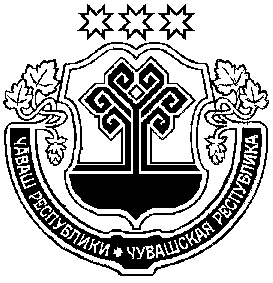 Чувашская РеспубликаЧебоксарский районАдминистрацияИшлейскогосельского поселенияПОСТАНОВЛЕНИЕ05.10.2021 № 138село Ишлеи№п/пМатериалы и документыМатериалы и документыОтветственный исполнительОтветственный исполнительСрокпредставленияКуда представляется1Представление предварительных итогов социально- экономического развития Ишлейского сельского поселения Чебоксарского района за истекший период текущего финансового года и ожидаемых итогов социально-экономического развития Ишлейского сельского поселения Чебоксарского района за текущий финансовый годПредставление предварительных итогов социально- экономического развития Ишлейского сельского поселения Чебоксарского района за истекший период текущего финансового года и ожидаемых итогов социально-экономического развития Ишлейского сельского поселения Чебоксарского района за текущий финансовый годАдминистрация Ишлейского сельского поселенияАдминистрация Ишлейского сельского поселениядо 1 сентября Финансовый отдел администрации Чебоксарского района2Разработка и представление прогноза социально- экономического развития Ишлейского сельского поселения Чебоксарского района на очередной финансовый год и плановый период, основных параметров прогноза социально-экономического развития Ишлейского сельского поселения Чебоксарского района на очередной финансовый год и плановый периодРазработка и представление прогноза социально- экономического развития Ишлейского сельского поселения Чебоксарского района на очередной финансовый год и плановый период, основных параметров прогноза социально-экономического развития Ишлейского сельского поселения Чебоксарского района на очередной финансовый год и плановый периодАдминистрация Ишлейского сельского поселенияАдминистрация Ишлейского сельского поселенияне позднее 1 сентября Администрация Чебоксарского района3Представление проектов муниципальных программ и проекта адресной инвестиционной программы (проекты изменений)Представление проектов муниципальных программ и проекта адресной инвестиционной программы (проекты изменений)Администрация Ишлейского сельского поселенияАдминистрация Ишлейского сельского поселениядо 1 сентября Финансовый отдел администрации Чебоксарского района4Представление прогнозного плана (программы) приватизации муниципального имущества Ишлейского сельского поселения Чебоксарского района Представление прогнозного плана (программы) приватизации муниципального имущества Ишлейского сельского поселения Чебоксарского района Администрация Ишлейского сельского поселенияАдминистрация Ишлейского сельского поселениядо 1 сентябряАдминистрация Чебоксарского района5Разработка и представление прогнозов объемов поступлений в бюджет Ишлейского сельского поселения Чебоксарского района по соответствующим видам (подвидам) доходов бюджета Ишлейского сельского поселения Чебоксарского района  и источникам финансирования дефицита бюджета Ишлейского сельского поселенияРазработка и представление прогнозов объемов поступлений в бюджет Ишлейского сельского поселения Чебоксарского района по соответствующим видам (подвидам) доходов бюджета Ишлейского сельского поселения Чебоксарского района  и источникам финансирования дефицита бюджета Ишлейского сельского поселенияАдминистрация Ишлейского сельского поселенияАдминистрация Ишлейского сельского поселениядо 5 октября Финансовый отдел администрации Чебоксарского района6Разработка предложений о проведении структурных и организационных преобразований в социальной сфере, об отмене нормативных правовых актов, исполнение которых влечет расходование бюджетных средств, не обеспеченное реальными источниками финансирования в очередном финансовом году и плановом периоде, о приостановлении действия указанных нормативных правовых актов или об их поэтапном введенииРазработка предложений о проведении структурных и организационных преобразований в социальной сфере, об отмене нормативных правовых актов, исполнение которых влечет расходование бюджетных средств, не обеспеченное реальными источниками финансирования в очередном финансовом году и плановом периоде, о приостановлении действия указанных нормативных правовых актов или об их поэтапном введенииАдминистрация Ишлейского сельского поселенияАдминистрация Ишлейского сельского поселениядо 20 октябряФинансовый отдел администрации Чебоксарского района7Представление предложений о распределении прогнозных объемов бюджетного финансирования на очередной финансовый год и на плановый период в соответствии с бюджетной классификацией Российской Федерации и по соответствующим главным распорядителям средств бюджета Ишлейского сельского поселения Чебоксарского района с пояснительной запискойПредставление предложений о распределении прогнозных объемов бюджетного финансирования на очередной финансовый год и на плановый период в соответствии с бюджетной классификацией Российской Федерации и по соответствующим главным распорядителям средств бюджета Ишлейского сельского поселения Чебоксарского района с пояснительной запискойАдминистрация Ишлейского сельского поселенияАдминистрация Ишлейского сельского поселениядо 20 октябряФинансовый отдел администрации Чебоксарского района8Внесение на рассмотрение проекта решения Собрания депутатов Ишлейского сельского поселения Чебоксарского района о бюджете Ишлейского сельского поселения Чебоксарского района на очередной финансовый год и на плановый периодАдминистрация Ишлейского сельского поселенияАдминистрация Ишлейского сельского поселениядо 15 ноябрядо 15 ноябряСобрания депутатов Ишлейского сельского поселения Чебоксарского района9Разработка проекта постановления о мерах по реализации решения Собрания депутатов Ишлейского сельского поселения  Чебоксарского района о бюджете Ишлейского сельского поселения Чебоксарского района на очередной финансовый год и плановый периодРазработка проекта постановления о мерах по реализации решения Собрания депутатов Ишлейского сельского поселения  Чебоксарского района о бюджете Ишлейского сельского поселения Чебоксарского района на очередной финансовый год и плановый периодФинансовый отдел администрации Чебоксарского районаФинансовый отдел администрации Чебоксарского районадо 25 декабря Администрация Ишлейского сельского поселения Чебоксарского района